Утверждаю:заслушены на совещании директоровпротокол от 21.12.2020 №14ИТОГИ ДИАГНОСТИЧЕСКОГО ТЕСТИРОВАНИЯ(ФУНКЦИОНАЛЬНАЯ ГРАМОТНОСТЬ) В 2020 ГОДУ В ЧИСТОПОЛЬСКОМ МУНИЦИПАЛЬНОМ РАЙОНЕ РТМетодологической основой разработки заданий для формирования и оценки естественнонаучной грамотности (ЕГ) выбрана концепция современного международного исследования PISA (Programme for International Students Assessment), результаты которого используются многими странами мира для модернизации содержания и процесса обучения. Диагностические работы проводились по трем направлениям «математическая грамотность», «естественнонаучная грамотность», «читательская грамотность» в 6 и 8 классах в следующих образовательных организациях: СОШ №1, СОШ №4, Гимназия №3, Красноярская ООШ, Татарско-Баганинская СОШ.Результаты выполнения диагностической работы по функциональной грамотностиРаспределение учащихся по уровням сформированности функциональной грамотности Средний процент и средний балл выполнения диагностической работы по функциональной грамотностиУ  учащихся 6 класса  уровень достижения функциональной грамотности низкий у 26,7 %, средний-54.7 %. При выполнении диагностической работы у учащихся возникали трудности с пониманием технической стороны выполнения работы. Как следствие потерянное время и на выполнение всех предложенных заданий времени не хватило.У учащихся  8 класса уровень достижения  функциональной грамотности недостаточный у 46,4 %, средний-33%. При выполнении работы ребят смущала постановка вопроса. Не понимали, что от них требуется. В итоге не приступили ко всем заданиям.итоговые баллы по образовательным организациям: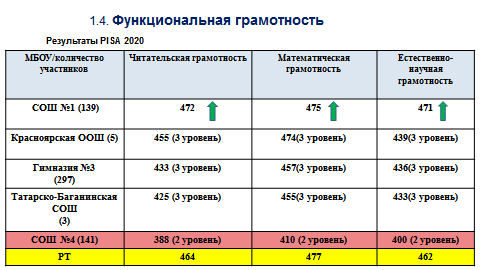 Высокие результаты по итогам тестирования по сравнению с РТ показали учащиеся СОШ №1,Низкие результаты – у учащихся  СОШ №4.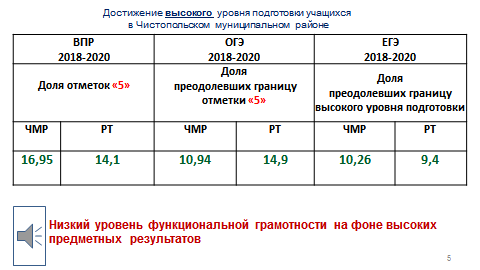 Выводы: Уровень выполнения диагностической работы по математической грамотности в 6, 8  классе недостаточный.Учащиеся демонстрируют критический уровень при необходимости применить геометрические знания при решении жизненной проблемы.Умение самостоятельно составить формулу по предложенному текстовому алгоритму у учащихся находится ни низком уровне.Создание математической модели для решения практической ситуации, нахождение оптимального пути решения проблемы у учащихся не развито.По итогам анализа мониторинга функциональной грамотности учащихся, педагогам школы рекомендовано:1.Проанализировать достижения обучающихся по каждому виду функциональной грамотности (читательской, естественно-научной, математической, финансовой). 2.Выявить сильные и слабые стороны каждого ученика.  Использовать полученные данные для организации работы на уроке, во внеурочной деятельности, во время внеклассных мероприятий, классных часов, при распределении обязанностей в классе и т.д. 3.Продумать планирование программ внеурочной деятельности, направленных на формирование функциональной грамотности.классОбщий балл % от макс.баллаРезультаты по отдельным областям ФГ % от макс. балла по данной области ФГРезультаты по отдельным областям ФГ % от макс. балла по данной области ФГРезультаты по отдельным областям ФГ % от макс. балла по данной области ФГРезультаты по отдельным областям ФГ % от макс. балла по данной области ФГРезультаты по отдельным областям ФГ % от макс. балла по данной области ФГРезультаты по отдельным областям ФГ % от макс. балла по данной области ФГ% учащихся, достигших базового уровня ФГклассОбщий балл % от макс.баллаГКЕГКММАФНЧГ% учащихся, достигших базового уровня ФГ6школа3143234022393081,36РТ3748273427473788,18школа3428244231353889,38РТ3536323235343887,1уровни6 класс  РТ8 классРТНедостаточный18,711,910,712,9Низкий26,730,246,438,2Средний54,740,133,934,8Повышенный016,78,913,4Высокий 01,100,7классСредний балл % от макс.баллаСредний % выполнения заданий 614,05331,341813,41133,935